КОНКУРСИ, СТИПЕНДИИ, СТАЖОВЕСтипендии “Фулбрайт” за преподавателска и изследователска дейностСтипендии “Фулбрайт” за преподавателска и изследователска дейност дават възможност на български учени и университетски преподаватели да работят по специалността си от 3 до 5 месеца в престижни университети и научни институти в САЩ. Програмата е достъпна за специалисти от всички области на науката и изкуствата, с изключение на клинична медицина и стоматология. Всяка година се отпускат по 5 стипендии.Кандидатите се подбират чрез ежегоден конкурс, който се обявява в последния месец на календарната година. Крайният срок за подаване на документи е началото на месец декември, 2021 г. Интервютата с допуснатите до втори тур кандидати се провеждат през втората половина на декември, като всеки от тях се уведомява за датата и времето на интервюто.Изисквания за участие в конкурсабългарско гражданство; лица с двойно гражданство (българско и американско) и притежатели на работна виза/зелена карта не могат да кандидатстват;защитена докторска степен;добро владеене на английски език;добро здравословно състояние.С докуменитите и с процедурата за кандидатстване можете да се запознаете ТУККраен срок за подаване на документи за академичната 2022-23 г.: 1 декември 2021 г.Стипендии за изследователска дейност на докторантиПрограмата “Фулбрайт” дава възможност на млади изследователи в напреднал етап на редовна или задочна докторантура да работят в престижни университети и институти в САЩ. До участие в конкурса се допускат кандидати от всички области на науката и изкуствата с изключение на клинична медицина и стоматология. Финансирането по програмата е за срок от 6 месеца. Всяка година се предоставят 1-2 стипендии.Кандидатите се подбират чрез ежегоден конкурс, който се обявява всяка академичната година. Крайният срок за подаване на документи е месец декември на идната година. Интервютата с допуснатите до втори тур кандидати се провеждат в средата на декември, като всеки от тях се уведомява за датата и времето на интервюто.Изисквания за участие в конкурса:Кандидатите трябва да имат българско гражданство. Лица с двойно гражданство (българско и американско) и притежатели на работна виза/зелена карта не могат да кандидатстват.Кандидатите трябва да владеят отлично английски език и да имат валидни резултати от тест iBT TOEFL, най-малко 81 т.Кандидатите трябва да бъдат редовни или задочни докторанти във висши учебни заведения.Представеният изследователски проект трябва да бъде значим за съответната научна сфера и осъщевим в рамките на програмата.Кандидатите трябва да са в добро здравословно състояние.Не се допускат до участие в конкурса лица, които в момента се обучават в САЩ и такива, които са живели в САЩ през 5 последователни от последните 6 години.С необходимите документи и процедурата за кандидатстване можете да се запознаете ТУК.Краен срок за подаване на документи за академичната 2022-23 г.:1 декември 2021 г.Стипендии на Германската служба за академичен обменГерманската служба за академичен обмен (DAAD) предоставя стипендии на студенти, докторанти, университетски преподаватели и учени за обучение по различни предмети, включително в областта на медиите и комуникациите. Сред учебните заведения, които предлагат журналистически стипендии, са университетите в Берлин, Дюселдорф, Кил, Кьолн, Хамбург, Щутгарт и др. Кандидатите трябва да са завършили висшето си образование през последните шест години и да имат поне две години професионален опит. Сроковете за кандидатстване са различни в зависимост от университета. Повече информация може да намерите тук.Sustainability ScholarshipThe Danish platform for lifelong learning, finduddannelse.dk, is offering a scholarship of up to €5000 to people from anywhere in the world who want to study a master's programme fighting on the impact of climate change. The scholarship will be awarded for programme studies starting at the latest in January 2023.Eligible candidatesmust have applied (or will apply) to a master's programme that can help them make the world more sustainablemust have applied (or will apply) for a study starting at the latest in January 2023 (online studies are not eligible)must hold a valid undergraduate degreemust meet language requirements for the programmemust hold or be eligible to apply for a relevant study visa (if applicable).How to applyEntrants should fill out the short form with their personal information and submit a short essay (500-700 words) on the questions: "What motivated you to choose this particular study programme? How is your program going to help you fight/alleviate the impact of climate change? Overall, how do you think education and the fight against climate change are connected?".
Applications must be in English or Danish. Find out more here. Deadline: 22 September 2022, 23:59 (CET).IED Master Scholarships 2021/22Istituto Europeo di Design (IED) has launched a call for 38 scholarships covering 50% of the tuition fee and 29 Tutor positions for Master courses for Master Courses 2021/2022 in Design, Fashion, Visual Arts, Communication and Art area held in Milan, Florence, Rome, Turin and Como EligibilityThe contest is open to all international students aged over 18 years at the moment of application, in possession of a bachelor degree or, equivalent qualification, or having a job experience in the relevant field.Graduands are eligible, as long as they obtain the academic diploma within 30 days before the discussion of the Master course’s Thesis Project. Candidates must show proficiency in the language of the course at minimum level B2. Candidates, Italian or foreigners, should not reside in Italy.How to applyTo apply for the scholarship, choose the course you want to apply for and register using this form.  Scholarship will be assigned, taking into consideration the designated course, according to the results of a test related to the course skills, an aptitude test and the selection interview. Deadline: 20th  September 2021, 23:59 CET, for the Master courses starting in January 2022Call for Applications: Swiss Government EXCELLENCE Scholarships 2022/2023Swiss Government Excellence Scholarships for Bulgarian Scholars and Artists for the Academic Year 2022/2023Each year the Swiss Confederation awards Government Excellence Scholarships to promote international exchange and research cooperation between Switzerland and over 180 other countries. Recipients are selected by the awarding body, the Federal Commission for Scholarships for Foreign Students (FCS).The Swiss Government Excellence Scholarships are aimed at young researchers from abroad who have completed a master’s degree or PhD and at foreign artists holding a bachelor’s degree.Full description of the scholarships can be found here on the web-page of the Swiss State Secretariat for Education, Science and Innovation.One minute introduction to Swiss Government Excellence Scholarships (video)Introduction to Swiss Government Excellence Scholarships (5 min. video)Types of scholarshipThe research scholarship is available to post-graduate researchers in any discipline (who hold a master’s degree as a minimum) who are planning to come to Switzerland to pursue research or further studies at doctoral or post-doctoral level. Research scholarships are awarded for research or study at all Swiss cantonal universities, universities of applied sciences and the two federal institutes of technology. Only candidates nominated by an academic mentor at one of these higher education institutions will be considered. Art scholarships are open to art students wishing to pursue an initial master’s degree in Switzerland. Art scholarships are awarded for study at any Swiss conservatory or university of the arts. This scholarship is available to students from a limited number of countries only.Selection criteriaThe FCS assesses scholarship applications according to three criteria:Candidate profileQuality of the research project or artistic workSynergies and potential for future research cooperationFor Bulgaria the Swiss Government offers the following opportunities:Arts Scholarships – To enable selected applicants to undertake initial Master’s studies at conservatories or art schools affiliated with universities of applied sciences: 12 months (September – August) – prolongable up to 21 months at most
depending on the Master programme chosen and the necessary ECTS credits.Research Scholarships for foreign students – To enable selected applicants to undertake research in the realm of their PhD or medical specialisation at one of the 10 Swiss cantonal universities, the two Swiss federal institutes of technology, the public teaching and research institutes or the universities of applied sciences.PhD Scholarships – To enable selected applicants to undertake a PhD at one of the 10 Swiss cantonal universities, the two Swiss federal institutes of technology or the Graduate Institute.Postdoctoral Scholarships – To enable selected applicants to undertake a postdoctoral research at one of the 10 Swiss cantonal universities, the two Swiss federal institutes of technology, the public teaching and research institutes or the universities of applied sciences.Contact person:Mr Dimiter Dimov, Project CoordinatorCenter for Advanced Study Sofia7, Stefan Karadja Str., vh.3, ap.23phone: +359 2 9803704email: dimov@cas.bgweb: https://cas.bgDeadline for submission of the application documents: 1st November, 2021.Стипендии на института „Радклиф“, САЩИнституът „Радклиф“ към Харвардския университет в САЩ приема кандидатури за 6-месечна стипендиантска програма в широк спектър от академични дисциплини, професии и творчески дейности за учени и специалисти. Институтът предоставя годишна стипендия до 78 000 щатски долара и допълнителни проектни средства. Стипендиантите ще получат работно пространство и достъп до библиотечни и други ресурси на университета от септември 2022 г. до май 2023 г. Изборът на кандидати зависи от идеята за проектно предложение и професионалния опит, който следва да е най-малко 5 години. Крайният срок за кандидатстване е 30 септември 2021 г.  за природоматематическите и инженерни дисциплини.Стипендиантска програма на Националния фонд за демокрацията, САЩНационалният фонд за демокрацията (NED) във Вашингтон обяви прием на кандидати за своята годишна стипендиантска програма „Рейгън-Фейсъл“. Програмата, открита в чест на основателите на NED – бившия президент Роналд Рейган и конгресмена Данте Фейсъл, дава възможност на журналисти, активисти от неправителствени организации и учени от цял свят да задълбочат своите познания за демократичните процеси и уменията си за популяризиране на демократичните ценности. Програмата ще се проведе в Международния форум за демократични проучвания във Вашингтон от 1 март до 31 юли 2022 г. или от 1 октомври 2022 г. до 28 февруари 2023 г. Предлагат се две категории, по които може да се кандидатства: за практикуващи специалисти и за учени/специализанти. Участниците ще получат месечна стипендия, здравна застраховка и покриване на пътните разходи. Необходимо е отлично владеене на английски език. Крайният срок за кандидатстване е 1 октомври 2021 г.Internships at the World BankThe World Bank offers internships to young people interested to learn more about the economic and social issues that affect people's lives around the world. The programme offers opportunities for study and work that provide hands-on experience. The Bank Internship Programme offers graduate students an opportunity to improve their skills as well as the experience of working in an international environment. Paid internships are available for winter and summer programmes. It is open to students who are nationals of the Bank's member countries. Candidates must possess an undergraduate degree and be already enrolled in a full-time graduate study programme (pursuing a Master's degree or Ph.D. with plans to return to school in a full-time capacity). This programme seeks candidates in the following fields: economics, finance, human resource development (public health, education, nutrition, population), social science (anthropology, sociology), agriculture, environment, private sector development, as well as other related fields. Fluency in English is required.The Bank pays an hourly salary to all interns and, where applicable, provides an allowance towards travel expenses. Interns are responsible for their own living accommodations. Most positions are located in Washington, DC, with a minimum duration of four weeks. All applications MUST be submitted on-line. Read more about it here.Deadlines:Summer (May-September) - the application period for the Summer Program is 1 December - 31 January each year.Winter (November-March)- the application period for the Winter Program is 1-31 October each year.Junior Research Internship ProgramThe Medici Archive Project (MAP) invites applications to our junior research internship program for undergraduate and recent graduate students. This is a six-to-eight-week research based internship in MAP’s headquarters in Palazzo Alberti and in the State Archive of Florence. Applications are accepted all year long and internships are offered according to MAP’s Fellows’ availability. Successful applicants will spend the majority of their internship shadowing a scholar in the archives, and helping their mentor with topic-specific research. Typical tasks will include digitizing and indexing volumes, transcribing documents, and conducting secondary research online and in various libraries or archives throughout Florence.A significant part of the intern’s stay at MAP will be devoted to pursuing a personal research topic in the archives. Upon applying to the program, prospective interns should briefly describe a research topic that warrants the use of primary materials in the State Archives of Florence in their cover letter. Ideally, the project should be related to the program to which they are submitting their application. If applicants do not have a specific research project, they should outline their relevant academic interests and will be given an opportunity to develop a project, in conjunction with a scholar, over the course of the internship.Throughout their time at MAP, interns will also be asked to perform various administrative tasks in the office. These tasks will include assisting with social media and office organization, copy editing, and organization of the paleography course. Though the internship is designed to last six to eight weeks, start and end dates are flexible and can be altered to accommodate the applicant’s school schedule.More information and application hereDeadline: all year longПРОГРАМИКонкурс по „Национална научна програма Петър Берон. Наука и иновации с Европа“ – 2021 гФонд „Научни изследвания“ отправя покана за участие в „Конкурс по Национална научна програма Петър Берон. Наука и иновации с Европа.“ – 2021 г. Обща цел на програмата Общата цел на програмата е да ускори реинтеграцията и кариерното развитие в български висши училища (в т.ч. и военно-образователни институции) и научни организации на перспективни учени с международно признати научни резултати (Experienced researchers). Програмата ще стимулира развитието на изследователския потенциал в България като необходима фундаментална стъпка за създаването на устойчива научна и иновационна среда и за развитието на конкурентна високотехнологична икономика в България. Изследователят може да е от всякаква националност. Не се прилагат възрастови ограничения. Изследователят трябва да се премести или да се е преместил от друга страна на територията на България, където се намира бенефициентът. Изследователят не може да е пребивавал или да е осъществявал основната си дейност (работа, проучвания и т.н.) в България повече от 12 месеца в рамките на трите години непосредствено преди крайния срок на кандидатстване. Индикативен бюджет на конкурса: Ориентировъчният бюджет за финансиране на проекти по покана 2021 година е 960 000 лв. Той се разпределя между 8-те панела пропорционално на дела на подадените допустими предложения за съответния панел. Бюджетът на проектното предложение зависи от продължителността на проекта и може да бъде до 5 000 лв. месечно. Стипендиите на “Петър Берон и НИЕ” предоставят финансова подкрепа на изследователи, участващи в международна мобилност в осем научни области. Кандидатите трябва да посочат на етапа на подаване, в коя от тези области попада темата на изследването им: • Химия (CHE) • Обществени и хуманитарни науки (SOC) • Икономически науки (ECO) • Информатика и инженерни науки (ENG) • Околна среда и науки за Земята (ENV) • Науки за живота (LIF) • Математика (MAT) • Физика (PHY) Допълнителна информация, насоки и документи за участие ще откриете: На български език: https://www.fni.bg/?q=node/1336 На английски език: https://www.fni.bg/?q=node/1337Крайният срок за подаване на проектните предложения е 30.09.2021 г.Покана за проекти по програма Southeast Asia-Europe JFSФонд „Научни изследвания“ отправя покана към български научни колективи за участие с проекти в Седмия съвместен конкурс за финансиране на научно-изследователски проекти по програма Югоизточна Азия – Европа (Southeast Asia-Europe JFS) в следните тематични направлевния:Sustainable Food Production - Устойчиво производство на храниClimate Change: Resilience and Adaptation - Изменение на климата: устойчивост и адаптацияВАЖНО: Участието на български научни колективи в обявения конкурс е допустимо единствено в проекти за фундаментални научни изследванияhttps://www.sea-eu-jfs.eu/call/2021-sti-joint-call-proposals-sustainable-food-production-and-climate-change-resilience-0SoutheastAsia - Europe e обща инициатива на страните от Европейската общност и Югоизточна Азия за сътрудничество в областта на науката, технологиите и иновациите чрез съвместно финансиране на научно-изследователски проекти.Страните, участващи в обявения конкурс чрез националните си финансиращи организации са:БелгияБруней ДаруссаламБългарияКамбоджаЧехияГерманияИндонезияМалайзияМианмарНидерландияИспанияШвейцарияТайландТурцияБюджетът от страна на Фонд „Научни изследвания“ за предстоящата конкурсна сесия е в размер на 600 000 лева за целия конкурс, като се предвижда да бъдат финансирани до 3 проекта с българско участие, с максимална сума за един проект до 200 000 лева (за срок на изпълнение от 3 години). (Протокол на ИС № 44 от 20.01.2021 год.)Условия на конкурса:Проектите по програмата ще бъдат със срок за изпълнение до 3 години в зависимост от предвидените дейности в работната програма на съответния международен екип.Допустими по процедурата за подбор на проекти са български кандидати, които са:Акредитирани висши училища по чл. 85 ал. 1, т. 7 на ЗВО, които са акредитирани от НАОА да провеждат обучение по образователна и научна степен "доктор".Научни организации по чл. 47, ал. 1 на ЗВО, които са акредитирани от НАОА да провеждат обучение по образователна и научна степен "доктор".Във финансовия план на проекта да бъдат заложени „Непреки допустими разходи“, които включват:Разходи за обслужване на базова организация – до 7 % от стойността на проекта;Разходи за одит на финансовия отчет на проекта – до 1 % от стойността на проекта.Тези пера разходи се изискват да бъдат включени, дори и ако те не са предвидени в общите условия на съответната международна програма. /Протокол № 41 на ИС от 07.12.2018 год./.Информация, насоки и документация за българските участници, относно подаването на документите във Фонд „Научни изследвания“:Национални изисквания и условия за допустимостДокументи към националните изискванияОсвен вече посочените документи към Националните изисквания, участниците трябва да представят във ФНИ:Проект на бюджет за пълния срок на изпълнение на проекта;Работна програма за пълния срок на изпълнение на проекта;Писмо от водещия партньор с потвърждение за включване на българската организация в съответния консорциум.За допълнителна информация:д-р Милена Александрова,Фонд „Научни изследвания“,тел: +359 884 171 363Email: aleksandrova@mon.bgКрайният срок за подаване на проектни предложения за участие в конкурса е 15 октомври 2021 г.Подкрепа на международни научни форуми, провеждани в Република БългарияФонд „Научни изследвания“ отправя покана за кандидатстване за „Подкрепа на международни научни форуми, провеждани в Република България“ Цел на процедурата е да се подпомогне провеждането на международни научни форуми като се спазва принципа на споделено финансиране. Това дава възможност за активно включване на български учени в международната научна общност, популяризиране на научни резултати; тяхната сравнимост в международен обхват.Очакваните резултати: Да се установи и задълбочи сътрудничеството на българските учени с водещи учени от чужбина, да се стимулира участието на млади учени в международни научни прояви, да се осигури видимост на българските научни изследвания.ДОПУСТИМИ КАНДИДАТИВ процедурата могат да участват учени или колективи от учени от: 1) Акредитирани висши училища по чл. 85 ал.1 т.7  от ЗВО, които са акредитирани от НАОА да провеждат обучение по образователна и научна степен "доктор" 2) научни организации по чл. 47 ал. 1 на ЗВО, които са акредитирани от НАОА да провеждат обучение по образователна и научна степен "доктор" 3) организациите по т. 2 не извършват стопанска дейност или ако упражняват стопански и нестопански дейности, финансирането, разходите и приходите за всеки вид дейност се вземат предвид поотделно. Проверката за изпълнение на условието за допустимост се осъществява чрез проверка на информацията, публикувана на интернет страницата на НАОА: https://www.neaa.government.bgКРИТЕРИИ ЗА ОЦЕНКА:1.Събитието да се провежда на територията на Република България (доказва се чрез деклариране на мястото във формуляра).2.Международно участие - минимум 10% участници от чужбина (доказва се чрез списък на чуждестранните участници със институциите и страните, които представят).3.Проявата да съответства на целите в чл. 2, ал. 1 на Закона за насърчаване на научните изследвания, на една или повече от специфичните цели на Националната стратегия за развитие на научните изследвания в Република България 2017-2030, или приоритетна област на Иновационната стратегия за интелигентна специализация.4.Структурирана програма – с представени лектори и теми на докладите на поканените лектори. Прилагат се биографии по приложен формуляр и копия от писма от поканените участници с пленарни или ключови доклади, в които е заявено съгласие за участието им във форума.5.Минимален брой участници - 50 души, с минимум 10% доказано участие на млади учени, докторанти и постдокторанти. Представят се три броя списъци – пълен списък на очакваните участници, придружен с месторабота и адрес на електронна поща; списък на участниците от чужбина (в съответствие с т. 2) и списък на младите учени, докторанти и постдокторанти.6.Събитието не трябва да бъде финансирано чрез други публични източници и програми (проекти, подкрепени от Фонд “Научни изследвания”, по оперативните програми към Структурните фондове и международни програми - рамкова програма на ЕС, програма КОСТ. Обстоятелството се доказва с декларация, подписана от ръководителя на (попълва се приложение 1).7.Бюджет на исканото съфинансиране от ФНИ, както и задължителнопосочване на очакван финансов принос от други и/или собствени източници. Средствата от ФНИ, предоставени чрез тази схема, могат да се разходват за:организационни разходи, включващи наем зали и оборудване, изработка на постери, печатни и други конферентни материали, закупуване на канцеларски материали;разходи за настаняване на лекторите, поканени от организаторите, настаняване на млади учени от български научни организации или висши училища, които участват с доклад или постерно съобщение, разходи за кафе-паузи, официална вечеря, вътрешен транспорт в страната на участниците в научната проява и други присъщи разходи.Повече информация и документи за кандидатстване можете да намерите ТУККраен срок: текущНационално съфинансиране за участие на български колективи в утвърдени проекти по COSTФонд „Научни изследвания“ отправя покана за кандидатстване по процедура за предоставяне на национално съфинансиране за участие на български колективи в утвърдени акции по Европейската програма за сътрудничество в областта на научните изследвания и технологии COST.Целта на процедурата е да създаде условия за пълноценно и ефективно участие на България в конкурсите на Европейската програма COST в областта на научните изследвания и технологиите и да засили присъствието на академичната общност в тази програма.ДОПУСТИМИ КАНДИДАТИАкредитирани висши училища по чл. 85 ал.1 т.7 (ЗВО Обн. ДВ. бр.112 от 27 Декември 1995г. изм. ДВ. бр.107 от 24 Декември 2014г).Научни организации по чл. 47 ал. 1 на (ЗВО Обн. ДВ. бр.112 от 27 Декември 1995г. изм. ДВ. бр.107 от 24 Декември 2014г).КРИТЕРИИ ЗА ОЦЕНКА:Условие за съфинансиране на първи етап на дадена акция е наличие на положително решение на Управляващия комитет на акцията за включване на българския партньор и утвърждаване на същата акция oт Съвета на висшите представители на програмата. ПРЕДСТАВЯНЕ И ПОДБОР НА ПРЕДЛОЖЕНИЯТА:Предложенията се представят в деловодството на Фонда. Проектните предложения ще бъдат разглеждани от Временна научно-експертна комисия за подбор на предложенията два пъти годишно / през месец март и през месец октомври/.МАКСИМАЛЕН  РАЗМЕР НА СЪФИНАНСИРАНЕТО - до 20 000 лв. на година.Предложенията се подават в деловодството на ФНИ, бул. „Ал. Стамболийски 239Б. ет.3Пълен текст на процедуратаВ съответствие с чл. 50 на Правилника на Фонда, кандидатите могат да поискат разяснения от Фонда по конкурсната документация на обявените конкурси. Въпросите ще бъдат приемани само по електронна поща на адрес:  fni-konkursi@mon.bgКраен срок: текущСЪБИТИЯIEEE eScience 2021, 20 - 23 September, 2021, Innsbruck, AustriaIEEE eScience 2021 brings together leading interdisciplinary research communities, developers and users of eScience applications and enabling IT technologies. The objective of the eScience Conference is to promote and encourage all aspects of eScience and its associated technologies, applications, algorithms and tools with a strong focus on practical solutions and challenges. eScience 2021 interprets eScience in its broadest meaning that enables and improves innovation in data- and compute-intensive research across all domain sciences ranging from traditional areas in physics and earth sciences to more recent fields such as social sciences, arts and humanities, and artificial intelligence for a wide variety of target architectures including HPC, cloud and IoT infrastructures.IEEE-EMBS International Conference on Biomedical and Health Informatics, 21 - 24 September, 2021, Athens, Greece, hybrid conferenceThe theme of BHI 2021 is “Reshaping healthcare through advanced AI-enabled health informatics for a better quality of life”. It will provide a unique forum to showcase enabling technologies of devices and sensors, hardware and software systems, predictive models, databases, and big data analytics and machine learning that optimize the acquisition, transmission, processing, monitoring, storage, retrieval, analysis, visualization and interpretation of vast volumes of multi-modal biomedical data, as well as related social, behavior, environmental, and geographical data. BHI 2021 has the following 10 tracks: Bioinformatics; Imaging Informatics; Biomedical Signal Processing Informatics; Sensor Informatics; Behavioral Informatics; Big Data Analytics, Machine Learning and Deep Learning; Clinical Informatics; Public Health Informatics; Precision Medicine Informatics; Disease Oriented Informatics.Management and Coordination of E.C. Funded Projects; The PM² Methodology, 23 - 24 September 2021, Brussels, BelgiumThis unique course has been designed to address the needs of organisations and people involved in international collaborative EU funded projects. It is the only course developed around the PM² Methodology of the European Commission with a strong focus on its application to Horizon 2020 projects.The course includes all the essentials for the understanding of the EU projects environment such as the rights and obligations of EU funds beneficiaries and provides step-by-step guidance for the management of projects.The course will equip participants with all the necessary knowledge, skills and reference sources to help them understand, tailor and effectively use the PM² Methodology for the coordination of multi-party project work, but also for the effective reporting and smooth communication with the Project Officers of the European Commission.Digital Health Europe Summit 2021, 28 – 30 September 2021, onlineThe aim of the summit is to generate a discussion about the challenges and solutions related to the future use of health data, the upcoming European Health Data Space, and many other health data-related issues.Artificial Intelligence Symposium on Theory, Application and Research, 5-6 October 2021, onlineArtificial Intelligence Symposium on Theory, Application and Research is a two-day virtual event featuring technical talks, networking opportunities and exciting project poster spaces in the fields of Research, Methods and Algorithms, Human Impact, and AI Application.DSAA 2021: The 8th IEEE International Conference on Data Science and Advanced Analytics 6-9 October 2021, Porto, Portugal.European week of regions and cities, 11-14 October 2021, onlineThe European Week of Regions and Cities is an annual four-day event during which cities and regions showcase their capacity to create growth and jobs, implement European Union cohesion policy, and prove the importance of the local and regional level for good European governance.Data Innovation Summit 2021, 14-15 October 2021,  Stockholm, Sweden and online5th International Conference on Database and Expert Systems Applications, 18-19 October 2021, Rome, ItalyThe conference aims to bring together leading academic scientists, researchers and research scholars to exchange and share their experiences and research results on all aspects of Database and Expert Systems Applications. It also provides a premier interdisciplinary platform for researchers, practitioners and educators to present and discuss the most recent innovations, trends, and concerns as well as practical challenges encountered and solutions adopted in the fields of Database and Expert Systems Applications.European Online Week of Active and Healthy Ageing, 18 - 21 October 2021, onlineThe event offers interactive workshops, discussions, plenary sessions, exhibitions and match-making activities, to share knowledge and showcase innovation at all levels in the active and healthy ageing sector.The European Online Week of Active and Healthy Ageing aims to become the European networking & exchange platform for providing innovation support and inter-disciplinary cooperation for active & healthy ageing. It brings together collaboration partners from around Europe (from industry and academia to care providers and the older people themselves), who have a stake in promoting & supporting healthy ageing to innovate new service models, such as in health & care, lifelong learning and employment.Annual Research Conference 2021, 15 November 2021, online.The theme of this year’s edition is ‘Charting the European economy post Covid-19: unusual times require unconventional policies’.The European Commission, Directorate General Economic and Financial Affairs, is running a call for posters for young researchers in the fields of economics or finance on the theme of the conference. The call for posters is open to PhD students and those who finished their PhDs no more than six years ago.Up to 10 researchers will be selected to present their poster in a dedicated session at the Conference. Furthermore, up to three could be given the opportunity to present their work to the Commission on a three-day working visit.2021 European Quality Assurance Forum, Building trust and enhancement: from information to evidence, 18 - 19 November 2021, onlineThe forum will combine online sessions about European policies and trends, research, and practical case examples related to the Forum theme and more generally about current developments in quality assurance.The event will address questions such as how to ensure an appropriate balance between qualitative and quantitative data and diversity of sources of information. It will also focus on how to analyse and interpret the data, as well as how to ensure that it is used to enhance quality and promote trust. Notably, the 2021 EQAF will offer an occasion to analyse how to make the best out of the opportunities offered by digitalisation while avoiding pitfalls.The Forum will explore the evidence used in external and internal quality assurance and how to improve its use and impact.The Forum will be of interest to rectors and vice-rectors responsible for quality assurance, quality assurance officers in higher education institutions, students, quality assurance agency staff and researchers working in higher education or in the quality assurance field.EU Open Data Days - Shaping our future with open data, 23 - 25 November 2021, onlineThis fully online event will start with EU DataViz 2021, a conference on open data and data visualisation, on 23 and 24 November. It will close with the finale of EU Datathon, the annual open data competition, on 25 November.2021 IEEE International Conference on Big Data (IEEE BigData 2021), 15-18 December 2021, Orlando, FL, USA, virtualПУБЛИКАЦИИResearch EU   August/September 2021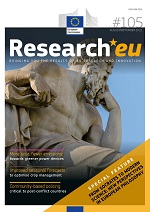 Special feature: From Socrates to modern science: New perspectives in European philosophy. It’s likely that most people go through their everyday lives without really considering the value of philosophy or how it continues to exert an influence on the way society functions. For those of us who are exposed to the great thinkers of Western Philosophy, from Socrates onwards, it’s usually only during our school and university education, and then after that we begin our careers and never really actively engage with these thinkers’ ideas or works again.DownloadEuropean University Association position paper: Universities without walls – A vision for 2030This seminal document is the result of extensive consultations and deliberations with EUA members and partners over a six-month period in 2020. It sets out a vision of resilient and effective universities, serving Europe’s societies towards a better future.EUA’s vision will support the development of the European Education Area and the European Research Area and provide useful guidance as universities refresh their institutional strategies in the context of European higher education in a rapidly changing world.In particular, it focuses on sustainability, the importance of openness, the role of university missions and how to turn this vision into a reality. DownloadCERN Courier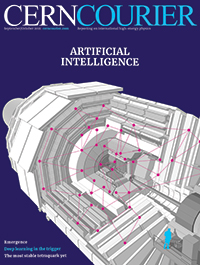 Sep/Oct 2021As data volumes surge, deep learning is becoming increasingly important in particle physics. This special edition on artificial intelligence (AI) captures two new trends: using “unsupervised” deep learning to spot anomalous events, and designing AI that can “think not link”. Community-organised data challenges are leading the way and deep learning could even be used in the level-one triggers of LHC experiments. To keep up with the cutting edge of AI research, physicists are reaching out to computer science and industry: the latest developments could help explore theory space and build trust in AI to do more of the heavy lifting throughout the analysis chain. We also explore recent thinking that an ordered simplicity may emerge from the complexity of deep learning in a similar way to statistical mechanics and quantum field theory. Elsewhere in the issue: a tribute to Steven Weinberg; a SciFi upgrade for LHCb; reports from the summer conferences; the most stable tetraquark yet; quantum gravity in the Vatican; anisotropies point to cosmic-ray origins; and much more.EUA publication: Recognition of professional qualificationsEU policy makers are facing increased urgency to integrate and energise the professional labour market, especially in the context of the fallout of the Covid-19 pandemic, the push towards the green and digital transitions and the defence of the Single Market following Brexit.DownloadEUA publication: Towards an EU strategy in support of universitiesThis EUA policy input aims to inform the development of the European Commission’s upcoming “European Strategy for Universities”.Expected for the end of 2021 or early 2022, the aim of the strategy, as declared by the European Commission, is to support university transformation by fostering synergies between university missions through related EU policies, programmes and national reforms. The specific objectives are to develop with member states and stakeholders a vision of Europe’s universities of the future; identify the needs for support and priority areas for change; as well as define a roadmap for actions at the European level in synergy with national reforms.This EUA policy input was developed based on EUA’s “Universities without walls – A vision for 2030” and established EUA policy positions on the European Education, Research and Higher Education Areas. It outlines where EUA sees an added value in such a new EU strategy, as well as what the strategy should refrain from.DownloadIAU Global Survey on the Impact of COVID-19 on Higher Education around the World 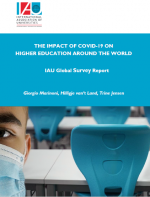 Discover the survey reportThe first IAU (International Association of Universities) Global Survey on the Impact of COVID-19 on Higher Education around the world was conducted online from 25 March to 17 April 2020. It received 576 replies from 424 universities and other Higher Education Institutions based in 111 countries and territories.Almost all responding HEIs declared that they have been impacted one way or another by the COVID-19 crisis. The report presents a general assessment of the situation in universities globally and explores different aspects of the impact of COVID-19, such as: teaching & learning, research, community engagement and other key challenges and opportunities. The results of the survey were analysed at regional (Africa, Americas, Asia & Pacific, Europe) and global level.Results of the survey were analysed both at the global level and at the regional level in four regions of the world (the Americas, Asia Pacific and Europe).The Science of Citizen Science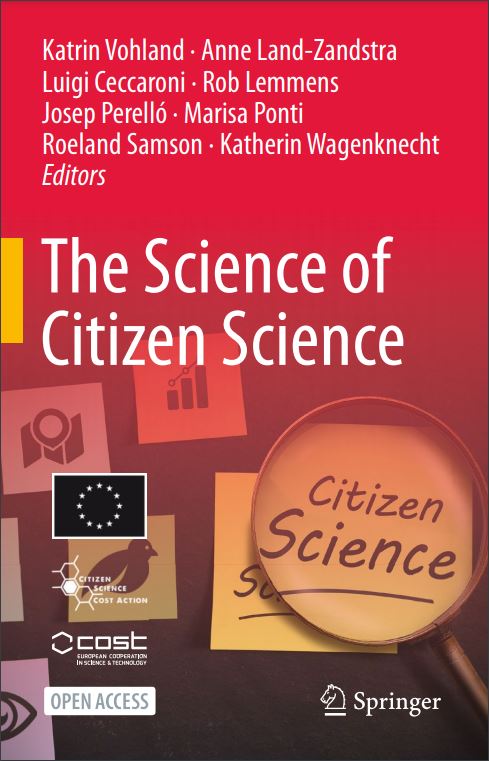 Download from external websiteEditor(s): Katrin Vohland, Anne Land-Zandstra, Luigi Ceccaroni, Rob Lemmens, Josep Perelló, Marisa Ponti, Roeland Samson, Katherin WagenknechtPublisher(s): Springer International PublishingCOST Action 'Citizen Science to Promote Creativity, Scientific Literacy, and Innovation throughout Europe'. This open access book discusses how the involvement of citizens into scientific endeavors is expected to contribute to solve the big challenges of our time, such as climate change and the loss of biodiversity, growing inequalities within and between societies, and the sustainability turn. The field of citizen science has been growing in recent decades. Many different stakeholders from scientists to citizens and from policy makers to environmental organisations have been involved in its practice. In addition, many scientists also study citizen science as a research approach and as a way for science and society to interact and collaborate. This book provides a representation of the practices as well as scientific and societal outcomes in different disciplines. It reflects the contribution of citizen science to societal development, education, or innovation and provides and overview of the field of actors as well as on tools and guidelines. It serves as an introduction for anyone who wants to get involved in and learn more about the science of citizen science. DownloadLearning to deal with problematic usage of the Internet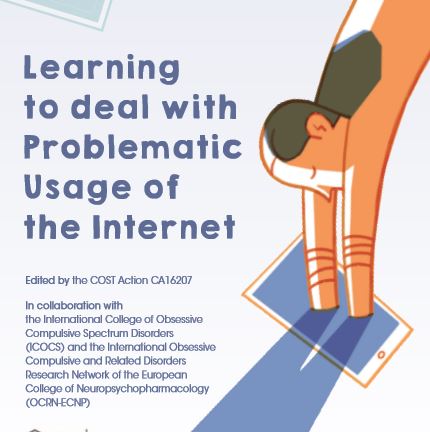 Edited by the COST Action CA16207Ever since its development in the early 1990’s, the Internet has become highly pervasive across most of the civilised world. While the majority of Internet users take advantage of its many positive uses (including professional and recreational ones), some individuals can develop Problematic Use of the Internet (which we will refer to as PUI). This term encompasses a wide range of repetitive disabling behaviors characterized by compulsivity and addiction. These include, but are not limited to, Internet gaming, compulsive online sexual behaviors/ cyberpornography, Internet-related buying or shopping disorder, Internet-related gambling disorder, cyberbullying, cyberchondria, and social media/network forum use, among others.Although PUI affects a minority of individuals who routinely use the Internet, several reports have documented a series of unhealthy lifestyles and medical disturbances which are thought to represent the consequences of severe forms of PUI, especially when it comes to youth. People affected by PUI and their family members often do not know about the signs and symptoms of this condition. For example, they do not know how to recognize PUI, or whom to go to for help, and often they do not know whether this is a treatable condition and/or how to manage it. Because of this, National Health Authorities around the World are concerned about the health and societal costs that PUI may have. Some researchers are starting to consider particular forms of PUI as a serious and disabling form of behavioral addiction. DownloadCommunicating science in times of COVID-19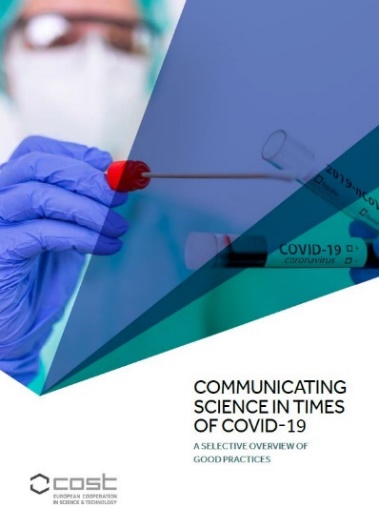 The COST Cross-Cutting Activity (CCA) on Science Communication brings together outstanding expertise from over 50 organisations across EU Member States and beyond. Working to raise awareness of science communication and develop best practices for policy makers to stimulate research on science communication in Europe. For this report a selective group of CCA Members were invited to provide their perspective on the role and relevance of science communication during the current COVID-19 pandemic. Common for the contributions are their focus on new approaches to science-based communication as an essential prerequisite for addressing contemporary health challenges as they cut across disciplines and stakeholders.Download